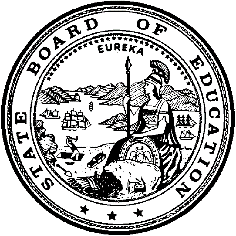 California Department of EducationExecutive OfficeSBE-005 (REV. 1/2018)General WaiverCalifornia State Board of Education 
May 2018 Agenda
Item #W-01SubjectRequest by four local educational agencies to waive portions of California Code of Regulations, Title 5, Section 11963.6(c), relating to the submission and action on determination of funding requests regarding nonclassroom-based instruction.Waiver NumbersActon-Agua Dulce Unified School District 22-2-2018Acton-Agua Dulce Unified School District 23-2-2018Enterprise Elementary School District 14-2-2018Evergreen Union School District 12-1-2018New Jerusalem Elementary School District 13-1-2018New Jerusalem Elementary School District 14-1-2018Type of ActionAction, ConsentSummary of the Issue(s)Local educational agencies (LEAs) are requesting, on behalf of the six charter schools identified in Attachment 1, that the California State Board of Education (SBE) waive portions of California Code of Regulations, Title 5 (5 CCR) Section 11963.6(c), in order to allow the charter school to request a nonclassroom-based funding determination for their respective funding period.Each charter school identified in Attachment 1 submitted a determination of funding request after the required deadline, thereby making the request retroactive. If the waivers are approved by the SBE, the charter schools may then submit the retroactive funding determination requests for consideration by the Advisory Commission on Charter Schools (ACCS) and the SBE.Authority for WaiverEducation Code (EC) Section 33050RecommendationApproval: YesApproval with conditions: No Denial: NoThe California Department of Education (CDE) recommends that the SBE approve the requests by the LEAs to waive specific portions of 5 CCR Section 11963.6(a) and 5 CCR Section 11963.6(c) in order to allow the specified charter schools to submit determination of funding requests for the specified fiscal year. Approval of these waiver requests will also allow the SBE to consider the requests, which are retroactive. Without the waiver, the SBE may not consider the determination of funding requests and the charter schools’ nonclassroom-based average daily attendance (ADA) may not be funded for the affected fiscal year.Summary of Key IssuesEC sections 47612.5 and 47634.2 established the eligibility requirements for apportionment funding for charter schools that offer nonclassroom-based instruction. The statutes specify that a charter school may receive apportionment funding for nonclassroom-based instruction only if a determination of funding is made by the SBE. The CDE reviews a charter school’s determination of funding request and presents it for consideration to the ACCS, pursuant to relevant 5 CCR.Pursuant to 5 CCR Section 11963.6(a), an approved determination of funding for a new charter school in its first year of operation shall be submitted by December 1 and shall be for two fiscal years.Pursuant to 5 CCR Section 11963.6(c), any determination of funding request approved by the SBE for an existing nonclassroom-based charter school must be prospective (not for the current year) and in increments of a minimum of two years and a maximum of five years in length. In addition, the funding determination request must be submitted by February 1 of the fiscal year prior to the year the funding determination will be effective.Demographic Information:Acton-Agua Dulce Unified School District is requesting waivers for iLead Hybrid (Charter #1699) and iLead Online (Charter #1902), which serve student populations of 3,048 and 27, respectively, and are both located in suburban areas in Los Angeles County.Enterprise Elementary School District is requesting a waiver for Redding Collegiate Academy (Charter #1864), which serves a student population of 111 and is located in a small area in Shasta County.Evergreen Union School District is requesting a waiver for Evergreen Institute of Excellence (Charter #1754), which serves a student population of 113 and is located in a rural area in Tehama County.New Jerusalem Elementary School District is requesting waivers for Delta Keys Charter School No. 2 (Charter #1878) and Delta Charter Online No. 2 (Charter #1879), which serve student populations of 75 and 145, respectively, and are both located in rural areas in San Joaquin County.Because this is a general waiver, if the State Board of Education decides to deny the waiver, it must cite one of the seven reasons in EC 33051(a), available at https://leginfo.legislature.ca.gov/faces/codes_displaySection.xhtml?lawCode=EDC&sectionNum=33051.Summary of Previous State Board of Education Discussion and ActionThe SBE has approved similar waiver requests regarding retroactive funding determination requests for charter schools that offer nonclassroom-based instruction.Fiscal Analysis (as appropriate)Approval of this waiver request will allow the SBE to consider the charter school’s determination of funding request. Subsequent approval of the determination of funding request by the SBE will allow the charter school’s nonclassroom-based ADA to be funded at the funding determination rate approved by the SBE for the specified fiscal year. Attachment(s)Attachment 1: Nonclassroom-Based Funding Determination Deadline Waivers (2 Pages) (Original waiver request is signed and on file in the Waiver Office.)Attachment 2: Acton-Agua Dulce Unified School District General Waiver Request 22-2-2018 (2 Pages). (Original waiver request is signed and on file in the Waiver Office.)Attachment 3: Acton-Agua Dulce Unified School District General Waiver Request 23-2-2018 (2 Pages). (Original waiver request is signed and on file in the Waiver Office.)Attachment 4: Enterprise Elementary School District General Waiver Request 14-2-2018 (2 Pages). (Original waiver request is signed and on file in the Waiver Office.)Attachment 5: Evergreen Union School District General Waiver Request 12-1-2018 (2 Pages). (Original waiver request is signed and on file in the Waiver Office.)Attachment 6: New Jerusalem Elementary School District General Waiver Request 13-1-2018 (2 Pages). (Original waiver request is signed and on file in the Waiver Office.) Attachment 7: New Jerusalem Elementary School District General Waiver Request 14-1-2018 (2 Pages). (Original waiver request is signed and on file in the Waiver Office.)Attachment 1: Nonclassroom-Based (NCB) Funding Determination Deadline WaiversCreated by the California Department of EducationMarch 2018Attachment 2: Waiver 22-2-2018 Acton-Agua Dulce Unified School District General California Department of EducationWAIVER SUBMISSION - GeneralCD Code: 1975309Waiver Number: 22-2-2018Active Year: 2018Date In: 2/23/2018 11:01:59 AMLocal Education Agency: Acton-Agua Dulce Unified School DistrictAddress: 32248 North Crown Valley Rd.Acton, CA 93510Start: 7/1/2017End: 6/30/2019Waiver Renewal: NoWaiver Topic: Charter School ProgramEd Code Title: Nonclassroom-Based Funding Ed Code Section: 5 CCR Section 11963.6(a)Ed Code Authority: 33050Education Code or CCR to Waive: (a)	An approved determination of funding for a new charter school in its first year of operation shall be submitted [by December 1] and shall be for two fiscal years.  Outcome Rationale: Filing deadline missed for initial nonclassroom based funding determination request, therefore no funding will be received unless a waiver is granted. iLEAD Online has now submitted its determination of funding request after the required deadline. Acton-Agua Dulce Unified School is filing a waiver on behalf of iLead Online. Student Population: 27City Type: SuburbanPublic Hearing Date: 2/8/2018Public Hearing Advertised: Publicized in conjunction with the Board of Trustees MeetingLocal Board Approval Date: 2/22/2018Community Council Reviewed By: Acton-Agua Dulce Board of Trustees, iLEAD Online Board of Directors and charter school stakeholdersCommunity Council Reviewed Date: 2/22/2018Community Council Objection: NoCommunity Council Objection Explanation: N/aAudit Penalty Yes or No: NoCategorical Program Monitoring: NoSubmitted by: Ms. Amanda FischerPosition: Assistant SuperintendentE-mail: afischer@aadusd.k12.ca.usTelephone: 661-904-2481Bargaining Unit Date: 01/31/2018Name: Acton Agua Dulce CSEARepresentative: Guido JaramilloTitle: PresidentPosition: NeutralBargaining Unit Date: 01/31/2018Name: Acton Agua Dulce Teachers AssociationRepresentative: Melissa TruselTitle: PresidentPosition: NeutralAttachment 3: Waiver 23-2-2018 Acton-Agua Dulce Unified School District General California Department of EducationWAIVER SUBMISSION - GeneralCD Code: 1975309Waiver Number: 23-2-2018Active Year: 2018Date In: 2/23/2018 11:19:19 AMLocal Education Agency: Acton-Agua Dulce Unified School DistrictAddress: 32248 North Crown Valley Rd.Santa Clarita, CA 91350Start: 7/1/2017End: 6/30/2019Waiver Renewal: NoWaiver Topic: Charter School ProgramEd Code Title: Nonclassroom-Based Funding Ed Code Section: 5 CCR Section 11963.6(c)Ed Code Authority: 33050Education Code or CCR to Waive: (c) Any determination of funding request approved by the State Board of Education for an existing nonclassroom-based charter school from the 2006-07 fiscal year forward shall be prospective (not for the current year), in increments of a minimum of two years and a maximum of five years in length. Beginning with the 2007-08 fiscal year, nonclassroom-based charter schools that had a funding determination in the prior year must submit a funding determination request [by February 1 of the fiscal year prior to the year the funding determination will be effective], when a new request is required under these regulations.Outcome Rationale: iLEAD Hybrid learned from the California Department of Education in January 2018 that the school inadvertently missed the non-classroom based funding determination deadline on February 1, 2017.  iLEAD Hybrid has now submitted its determination of funding request.  Acton-Agua Dulce Unified School District is seeking a waiver on behalf iLead Hybrid.Student Population: 3048City Type: SuburbanPublic Hearing Date: 2/8/2018Public Hearing Advertised: Publicized in conjunction with the Board of Trustees MeetingLocal Board Approval Date: 2/22/2018Community Council Reviewed By: Acton-Agua Dulce Board of Trustees, iLEAD Hybrid Board of Directors and charter school stakeholdersCommunity Council Reviewed Date: 2/7/2018Community Council Objection: NoCommunity Council Objection Explanation: N/aAudit Penalty Yes or No: NoCategorical Program Monitoring: NoSubmitted by: Ms. Amanda FischerPosition: Assistant SuperintendentE-mail: afischer@aadusd.k12.ca.usTelephone: 661-904-2481Bargaining Unit Date: 01/31/2018Name: Acton Agua Dulce CSEARepresentative: Guido JaramilloTitle: PresidentPosition: NeutralBargaining Unit Date: 01/31/2018Name: Acton Agua Dulce Teachers AssociationRepresentative: Melissa TruselTitle: PresidentPosition: NeutralAttachment 4: Waiver 14-2-2018 Enterprise Elementary School District General California Department of EducationWAIVER SUBMISSION - GeneralCD Code: 4569971Waiver Number: 14-2-2018Active Year: 2018Date In: 2/21/2018 10:43:37 AMLocal Education Agency: Enterprise ElementaryAddress: 1155 Mistletoe Ln.Redding, CA 96002Start: 7/1/2017End: 6/30/2018Waiver Renewal: NoWaiver Topic: Charter School ProgramEd Code Title: Nonclassroom-Based Funding Ed Code Section: 47612.5(d)(1) and 47634.2(a)(1)Ed Code Authority: 33050-33053Education Code or CCR to Waive: CCR Section 11963.6 a) An approved determination of funding for a new charter school in its first year of operation shall be submitted by December 1. Outcome Rationale: Staff at the newly created Redding Collegiate Academy (RCA) charter school was not aware of the December 1, 2017 filing deadline for the 2017-18 school year Non-classroom Based Funding Determination Form.  The financial calendars have been updated to ensure the next form will be submitted by the deadline. RCA has requested the District file a waiver on its behalf.  Waiver is needed for funding to be received and school to continue.Student Population: 111City Type: SmallPublic Hearing Date: 2/7/2018Public Hearing Advertised: Website, District Office, Community Board Local Board Approval Date: 2/7/2018Community Council Reviewed By: Enterprise Elementary Board of EducationCommunity Council Reviewed Date: 2/7/2018Community Council Objection: NoCommunity Council Objection Explanation: N/aAudit Penalty Yes or No: NoCategorical Program Monitoring: NoSubmitted by: Ms. Deborah WilliamsPosition: Assistant Director of Business ServicesE-mail: dwilliams@eesd.netTelephone: 530-224-4100Bargaining Unit Date: 02/07/2018
Name: Enterprise Elementary Teacher Association (EETA)
Representative: Aimee Howland
Title: EETA President
Position: NeutralAttachment 5: Waiver 12-1-2018 Evergreen Union School District General California Department of EducationWAIVER SUBMISSION – GeneralCD Code: 5271522Waiver Number: 12-1-2018Active Year: 2018Date In: 1/12/2018 2:16:54 PMLocal Education Agency: Evergreen Union School DistrictAddress: 19500 Learning WayCottonwood, Ca 96022Start: 2/1/2017End: 2/1/2019Waiver Renewal: NoWaiver Topic: Charter School ProgramEd Code Title: Nonclassroom-Based Funding Ed Code Section: 5 CCR Section 11963-6Ed Code Authority: 33050Education Code or CCR to Waive: Ed Code or CCR to Waive: 5 CCR 11963.6(c), any determination of funding request approved by the State Board of Education for an existing nonclassroom-based charter school from the 2006-07 fiscal year forward shall be prospective (not for the current year), in increments of a minimum of two years and a maximum of five years in length. [Beginning with the 2007-08 fiscal year, nonclassroom-based charter schools that had a funding determination in the prior year must submit a funding determination request by February 1 of the fiscal year prior to the year the funding determination will be effective.]Outcome Rationale: The district did not file the Nonclassroom-Based FDF by the deadline of 2/1/2017 using the 2015-2016 audited financial information.  As this was our first year submitting required reports, we were under the understanding that our funding determination report submitted in October fulfilled the renewal funding determination form. The loss of funding would result in a serious negative fiscal impact to our students who we serve.  We are requesting this waiver as directed by the California Department of Education to be able to submit for the Nonclassroom-Based Funding Determination for Evergreen Institute of Excellence.Student Population: 113City Type: RuralPublic Hearing Date: 1/9/2018Public Hearing Advertised: On our website as well as each physical school site within the district.Local Board Approval Date: 1/9/2018Community Council Reviewed By: The Evergreen Union School District Board of TrusteesCommunity Council Reviewed Date: 1/9/2018Community Council Objection: NoCommunity Council Objection Explanation: N/aAudit Penalty Yes or No: NoCategorical Program Monitoring: NoSubmitted by: Ms. Sonia FreitasPosition: Business ManagerE-mail: sfreitas@evergreenusd.orgTelephone: 530-347-3411 x7504Fax: 530-347-4639Attachment 6: Waiver 13-1-2018 New Jerusalem Elementary School District General California Department of EducationWAIVER SUBMISSION - GeneralCD Code: 3968627Waiver Number: 13-1-2018Active Year: 2018Date In: 1/16/2018 11:46:16 AMLocal Education Agency: New Jerusalem Elementary School DistrictAddress: 31400 South Koster Rd.Tracy, CA 95304Start: 7/1/2017End: 6/30/2018Waiver Renewal: NoWaiver Topic: Charter School ProgramEd Code Title: Nonclassroom-Based Funding Ed Code Section: California Education Code ED section 47612.5 and 47634.2Ed Code Authority: 5 CCR Section 11963.4Education Code or CCR to Waive: (d) (1) Notwithstanding any other provision of law and except as provided in paragraph (1) of subdivision (e), a charter school that has an approved charter may receive funding for nonclassroom-based instruction only if a determination for funding is made pursuant to Section 47634.2 by the State Board of Education. The determination for funding shall be subject to any conditions or limitations the State Board of Education may prescribe. The State Board of Education shall adopt regulations on or before February 1, 2002, that define and establish general rules governing nonclassroom-based instruction that apply to all charter schools and to the process for determining funding of nonclassroom-based instruction by charter schools offering nonclassroom-based instruction other than the nonclassroom-based instruction allowed by paragraph (1) of subdivision (e). Nonclassroom-based instruction includes, but is not limited to, independent study, home study, work study, and distance and computer-based education. In prescribing any conditions or limitations relating to the qualifications of instructional personnel, the State Board of Education shall be guided by subdivision (l) of Section 47605.Outcome Rationale: Official Notice from CDE regarding Funding Determination was issued on December 13th after the deadline for submission. Student Population: 75City Type: RuralPublic Hearing Date: 1/11/2018Public Hearing Advertised: District Office, School Site Offices, Fire Department and River ClubLocal Board Approval Date: 1/11/2018Community Council Reviewed By: New Jerusalem Elementary School District Board of TrusteesCommunity Council Reviewed Date: 1/8/2018Community Council Objection: NoCommunity Council Objection Explanation: N/aAudit Penalty Yes or No: NoCategorical Program Monitoring: NoSubmitted by: Ms. Lisa McHughPosition: Assistant Superintendent of Business ServicesE-mail: lmchugh@njes.orgTelephone: 209-740-4699 x1102Fax: 209-740-4699Bargaining Unit Date: 12/19/2017Name: New Jerusalem Educators' AssociationRepresentative: Nalelli RosetteTitle: Bargaining Unit PresidentPosition: SupportAttachment 7: Waiver 14-1-2018 New Jerusalem Elementary School District General California Department of EducationWAIVER SUBMISSION - GeneralCD Code: 3968627Waiver Number: 14-1-2018Active Year: 2018 Date In: 1/16/2018 2:14:26 PMLocal Education Agency: New Jerusalem ElementaryAddress: 31400 South Koster Rd.Tracy, CA 95304Start: 7/1/2017End: 6/30/2018Waiver Renewal: NoWaiver Topic: Charter School ProgramEd Code Title: Nonclassroom-Based Funding Ed Code Section: California Education Code ED section 47612.5 and 47634.2Ed Code Authority: 5 CCR SEction 11963.4Education Code or CCR to Waive: (d) (1) Notwithstanding any other provision of law and except as provided in paragraph (1) of subdivision (e), a charter school that has an approved charter may receive funding for nonclassroom-based instruction only if a determination for funding is made pursuant to Section 47634.2 by the State Board of Education. The determination for funding shall be subject to any conditions or limitations the State Board of Education may prescribe. The State Board of Education shall adopt regulations on or before February 1, 2002, that define and establish general rules governing nonclassroom-based instruction that apply to all charter schools and to the process for determining funding of nonclassroom-based instruction by charter schools offering nonclassroom-based instruction other than the nonclassroom-based instruction allowed by paragraph (1) of subdivision (e). Nonclassroom-based instruction includes, but is not limited to, independent study, home study, work study, and distance and computer-based education. In prescribing any conditions or limitations relating to the qualifications of instructional personnel, the State Board of Education shall be guided by subdivision (l) of Section 47605.Outcome Rationale: Official Notice from CDE regarding Funding Determination was issued on December 13th after the deadline for submission.  Delta Charter Online #2 Charter #1879 is seeking a waiver for the 2017-18 Funding Determination.Student Population: 145City Type: RuralPublic Hearing Date: 1/11/2018Public Hearing Advertised: District Office, School Site Offices, Fire Department, River ClubLocal Board Approval Date: 1/11/2018Community Council Reviewed By: New Jerusalem Elementary School District Board of TrusteesCommunity Council Reviewed Date: 1/8/2018Community Council Objection: NoCommunity Council Objection Explanation: N/aAudit Penalty Yes or No: NoCategorical Program Monitoring: NoSubmitted by: Ms. Lisa McHughPosition: Assistant Superintendent of Business ServicesE-mail: lmchugh@njes.orgTelephone: 209-740-4699 x1102Fax: 209-740-4699Bargaining Unit Date: 12/19/2017Name: New Jerusalem Educators' AssociationRepresentative: Nalelli RosetteTitle: President of Bargaining UnitPosition: SupportWaiver NumberLocal Educational Agency (Charter Authorizer)Charter School and Charter NumberFirst Year of OperationPeriod of RequestPublic Hearing and Local Board Approval DatePublic Hearing AdvertisementSchool Site Council/Advisory Committee Position22-2-2018Acton-Agua Dulce Unified School DistrictiLead Online19022017–18Requested:
July 1, 2017
to
June 30, 2019
Recommended: July 1, 2017
to
June 29, 20192/22/2018Publicized in conjunction with the Board of Trustees MeetingSchool District Board of Trustees and iLead Online Board of DirectorsNo objections23-2-2018Acton-Agua Dulce Unified School DistrictiLead Hybrid16992015–16Requested:
July 1, 2017
to
June 30, 2019
Recommended: July 1, 2017
to
June 29, 20192/22/2018Publicized in conjunction with the Board of Trustees MeetingSchool District Board of Trustees and iLead Online Board of DirectorsNo objections14-2-2018Enterprise Elementary School DistrictRedding Collegiate Academy18642017–18Requested:July 1, 2017
to
June 30, 2018
Recommended: July 1, 2017
to
June 29, 20182/7/2018Advertised on Web site, district office and community boardSchool District Board of TrusteesNo objections12-1-2018Evergreen Union School DistrictEvergreen Institute of Excellence17542015–16Requested:
February 1, 2017
to
February 1, 2019
Recommended: July 1, 2017
to
June 29, 20181/9/2018Advertised on Web site and physical school sites within the districtSchool District Board of TrusteesNo objections13-1-2018New Jerusalem Elementary School DistrictDelta Keys Charter School #218782017–18Requested:
July 1, 2017
to
June 30, 2018
Recommended: July 1, 2017
to
June 29, 20181/11/2018Advertised at district office, school site offices, fire department and River ClubSchool District Board of TrusteesNo objections14-1-2018New Jerusalem Elementary School DistrictDelta Keys Charter School Online #218782017–18Requested:July 1, 2017
to
June 30, 2018
Recommended: July 1, 2017
to
June 29, 20181/11/2018Advertised at district office, school site offices, fire department and River ClubSchool District Board of TrusteesNo objections